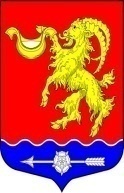 Местная администрация муниципального образования Горбунковское сельское поселение МО Ломоносовский  муниципальный район Ленинградской областиПОСТАНОВЛЕНИЕ22.11.2017                                 №       175/1                                    	В соответствии с частью 2 статьи 11 Федерального закона от 02.03.2007 № 25-ФЗ «О муниципальной службе в Российской Федерации», Федеральным законом от 25.12.2008 № 273–ФЗ «О противодействии коррупции», областным законом от 11.03.2008 № 14-оз «О правовом регулировании муниципальной службы в Ленинградской области»  и руководствуясь Уставом муниципального образования Горбунковское сельское поселение ПОСТАНОВЛЯЮ:1. Утвердить:1.1.  Порядок уведомления муниципальными служащими представителя нанимателя (работодателя) об иной оплачиваемой работе (приложение № 1).1.2. Форму уведомления о намерении выполнять иную оплачиваемую работу (приложение № 2).1.3. Журнал регистрации уведомлений об иной оплачиваемой работе (приложение № 3).       	   2.  Постановление вступает в силу после его официального опубликования.	          3. Опубликовать настоящее постановление на официальном сайте  www.gorbunki-lmr.ru 4. Контроль за исполнением настоящего постановления оставляю за собой.И.о. главы администрации                                                                               Фалалеев Д.В.Приложение № 1 
к постановлению администрации от  22.11.2017 г. № 175/1Порядок уведомления муниципальными служащими представителя нанимателя (работодателя) об иной оплачиваемой работе1. Настоящий Порядок регламентирует процедуру уведомления лицами, замещающими должности муниципальной службы в администрации муниципального образования Горбунковское сельское поселение Ломоносовского муниципального района Ленинградской области (далее – МО Горбунковское СП), представителя нанимателя (работодателя) о намерении выполнять иную оплачиваемую работу, а также порядок регистрации таких уведомлений.2. В соответствии с Федеральным законом от 02.03.2007 N 25-ФЗ "О муниципальной службе в Российской Федерации" муниципальные служащие, за исключением муниципального служащего, замещающего должность главы администрации по контракту, вправе с предварительным письменным уведомлением представителя нанимателя (работодателя) выполнять иную оплачиваемую работу, если это не повлечет за собой конфликт интересов.3. Уведомление о намерении выполнять иную оплачиваемую работу (далее - уведомление) предоставляется муниципальным служащим на имя представителя нанимателя (работодателя) в письменной форме согласно приложению № 2 к настоящему постановлению.4. Уведомление о намерении выполнять иную оплачиваемую работу представляется муниципальным служащим до начала выполнения такой работы.5. При намерении выполнять иную оплачиваемую работу, имеющую длящийся характер, уведомление представляется муниципальным служащим один раз в течение календарного года.6. При намерении выполнять иную оплачиваемую работу, имеющую разовый характер, уведомление представляется муниципальным служащим в отношении каждого случая выполнения иной оплачиваемой работы, за исключением осуществления преподавательской деятельности. В этом случае уведомление представляется муниципальным служащим один раз в течение календарного года в отношении каждого образовательного учреждения, в котором муниципальный служащий намеревается осуществлять преподавательскую деятельность.7. Уведомление в обязательном порядке должно содержать:7.1. Основание выполнения иной оплачиваемой работы (трудовой договор, гражданско-правовой договор, иное основание) и сведения об основных обязанностях муниципального служащего при ее выполнении.7.2. Наименование организации или фамилию, имя, отчество физического лица, с которым заключено соглашение о выполнении иной оплачиваемой работы.7.3. Дату начала выполнения иной оплачиваемой работы и (или) период, в течение которого планируется ее выполнение.8. Каждый случай предполагаемых изменений (дополнений) вида деятельности, места или условий работы, выполняемой муниципальным служащим, требует отдельного уведомления.9. Уведомление регистрируется в журнале регистрации уведомлений об иной оплачиваемой работе по форме согласно приложению № 3 к настоящему распоряжению и направляется представителю нанимателя (работодателю) для рассмотрения.В случае если представитель нанимателя считает, что выполнение иной оплачиваемой работы повлечет за собой возникновение конфликта интересов, он направляет уведомление на рассмотрение комиссии по соблюдению требований к служебному поведению муниципальных служащих и урегулированию конфликта интересов в администрации муниципального образования Горбунковское сельское поселение Ломоносовского  муниципального района Ленинградской области.Рассмотрение уведомления комиссией осуществляется в порядке, установленном Положением о комиссии по соблюдению требований к служебному поведению муниципальных служащих и урегулированию конфликта интересов.После рассмотрения уведомление приобщается к личному делу муниципального служащего.10. При выполнении иной оплачиваемой работы муниципальный служащий обязуется соблюдать требования статьи 14 Федерального закона от 02.03.2007 № 25-ФЗ «О муниципальной службе в Российской Федерации».11. Невыполнение требований настоящего Порядка влечет за собой ответственность, предусмотренную законодательством о муниципальной службе___________________________________Приложение № 2 
к постановлению администрации 
от 22.11.2017_г. №  175/1исполняющему обязанности главы администрации МО Горбунковское СП                                                                                               _____________________________________                                                                                                         (инициалы и фамилия)                                                                                               ___________________________________                                                                                              ______________________________________                                                                                              ______________________________________                                                                      от ( наименование должности, фамилия, имя, отчество                                                                                                                                                     муниципального служащего)УВЕДОМЛЕНИЕо намерении выполнять иную оплачиваемую работу    В  соответствии  с частью 2 статьи 11 Федерального закона от 02.03.2007 N  25-ФЗ  "О  муниципальной  службе  в  Российской  Федерации"  уведомляю о намерении выполнять иную оплачиваемую работу на основании________________________________________________________________________________________________________________________________________________________________________(основание выполнения иной оплачиваемой работы - трудовой договор, гражданско-правовой договор, иное основание; наименование организацииили Ф.И.О. физического лица, с которым заключено соглашение о выполнении иной оплачиваемой работы)    К  моим  основным  обязанностям  при  выполнении указанной деятельности относятся: ____________________________________________________________________________________________________________________________________________(основные обязанности при выполнении иной оплачиваемой работы)________________________________________________________________________________________________________________________________________________(дата начала выполнения иной оплачиваемой работы и (или) период, в течение которого планируется ее выполнение)    Выполнение указанной работы не повлечет за собой конфликта интересов.    При  выполнении иной оплачиваемой работы обязуюсь соблюдать требования,предусмотренные  Федеральным законом от 02.03.2007 N 25-ФЗ "О муниципальнойслужбе в Российской Федерации".__________________________               __________________________________                                   (дата)                        (подпись муниципального служащего)Приложение № 3 
к постановлению администрации 
от 22.11.2017 .  №175/1 ЖУРНАЛ РЕГИСТРАЦИИ УВЕДОМЛЕНИЙ ОБ ИНОЙ ОПЛАЧИВАЕМОЙ РАБОТЕОб утверждении Порядка уведомления муниципальными служащими  представителя нанимателя (работодателя) об иной оплачиваемой работеN п/пДата регистрации уведомленияФ.И.О., должность муниципального служащего, представившего уведомлениеСведения об иной оплачиваемой работеФ.И.О. принявшего уведомлениеДата рассмотрения уведомления, краткое содержание резолюцииСведения о рассмотрении уведомления комиссией по урегулированию конфликта интересов (по необходимости)